Literacy and Social Studies:Check out:https://www.nytimes.com/column/learning-whats-going-on-in-this-pictureWhat’s going on in this picture? What makes you say that? What do you notice? What do you wonder? Whose viewpoint is presented? Whose viewpoint is missing? Make a playlist with your family of your favourite songs and discuss why you chose each oneCheck out the Canadian Reader/Nos Nouvelles magazine by following the link below. Canadian Reader https://www.lesplan.com/sites/default/files/documents/publications/CR_May_2019.pdfRead the following poem and respond to the questions below.StarsI like the way they looked down from the skyAnd didn’t seem to mind the way I cried.And didn’t say, “Now wipe away those tears,”Or, “Tell us, tell us what’s the matter here!”But shining through the dark they calmly stayed,And gently held me in their quiet way.I felt them watching over me, each one-And let me cry and cry till I was done.                                                                                                                    Deborah ChandraFor 3-4 minutes, write as quickly as you can all that this poem brings to mind for you.Borrow any line and write as quickly and as specifically as you can, letting the line lead your thinking.Quick WriteChoose 1 of the three quotations that resonates most with you, and in 3-4 minutes, write as quickly as you can all that these words bring to mind.Draw a response to the quotation that moves you the most.                  Note: All quotations are from The Little Book of PeaceForgo your anger for a moment and save yourself a hundred days of trouble					Chinese ProverbIf you want to make peace, you don’t talk to your friends.  You talk to your enemies.Moshe Dayan Israeli military warrior who became a crusader for peace, In Newsweek (Oct. 1977)We shall find peace.  We shall hear the angels; we shall see the sky sparkling with diamonds.					Anton Chekhov, authorGeorgia Heard reading A Recipe for Writing an Autumn Poem
https://m.youtube.com/watch?v=L6qlnT5sPKERecipe for Writing an Autumn Poem

One teaspoon wild geese.
One tablespoon red kite.
One cup wind song.
One pint trembling leaves.
One quart darkening sky.
One gallon north wind.

Wouldn't it be fun to write a Recipe for Writing a Summer Poem!Give it a try…Watch the following Heritage Minute on Lucy Maud Montgomery:https://www.historicacanada.ca/content/heritage-minutes/lucy-maud-montgomeryAfter watching the video, do a quick write for 5 minutes making connections and using critical thinking. OrUse your critical thinking sheet to guide your quick write.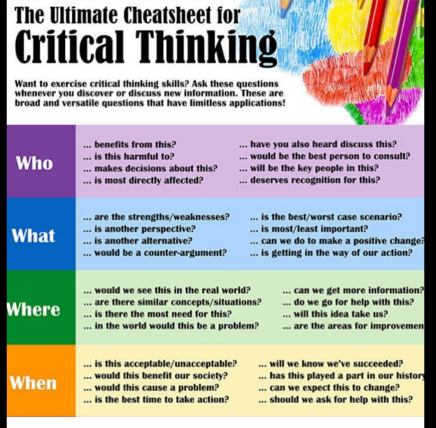 